Рекомендації учням щодо підготовки до проходження НМТ Поради щодо успішного виконання онлайн-тестів у напруженій обстановці зовнішнього незалежного оцінювання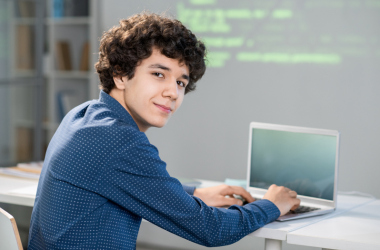 У 2024 році вступна кампанія до закладів вищої освіти відбудеться за результатами складання національного мультипредметного тесту.Абітурієнти мають скласти чотири предмети, з яких три є обов'язковими (українська мова, математика й історія України), а один предмет учасник НМТ вибере самостійно з переліку: українська література, географія, біологія, фізика, хімія, англійська, німецька, французька, іспанська мова.Для того щоб майбутні учасники могли впевнено впоратися з національним мультипредметним тестом у напруженій обстановці ЗНО, варто розпочинати готуватись до комп'ютерного тестування заздалегідь. А як краще впоратися з непростим випробовуванням, вам підкаже цей матеріал.Тренуйтеся. Перед офіційним тестуванням варто виконувати якнайбільше опублікованих тестів – просто заради тренування, наприклад, проходити тести ЗНО онлайн. Не можна навчитися добре виконувати тести, не тренуючись на них самих, підмінюючи цю практику іншими видами контролю й самоконтролю. Ці тренування не тільки знайомлять з типовими конструкціями тестових завдань, а й дають вам інший досвід – самоспостереження й оптимальної саморегуляції під час тестування.

Поспішайте. Тренуйтеся із секундоміром у руках. Порівнюйте час, необхідний для виконання тестів зовнішнього оцінювання. Обмежуйте його. Без подібних обмежень, що змушують працювати в максимально швидкому темпі, без імітації змагальної ситуації неможливо змоделювати той стрес (напруження), що викликає будь-яке тестування.

Випробовуйте. У тренуваннях застосовуйте правильну тактику, тобто додержуйтесь усіх рекомендацій, щодо виконання окремого завдання чи тесту загалом. Наприклад, не варто двічі перечитувати малозрозумілу інструкцію, а треба відразу ж ознайомитися з варіантами відповідей. У такому разі зміст відповідей прояснить вам, що ж саме є необхідним в інструкції до завдання. Це конкретний приклад тактики, яку треба випробовувати. Її можна освоїти й ефективно застосовувати, тільки активно тренуючись у тестуванні.

Пропускайте. Треба навчатися пропускати важкі чи незрозумілі завдання. Пам'ятайте: у тесті завжди знайдуться такі завдання, з якими ви обов'язково впораєтесь. Просто нерозумно не дібрати балів тільки тому, що ви не добралися до «своїх» завдань, а застрягли на тих, навчальний матеріал яких вам невідомий. Звичайно, така тактика може принести успіх далеко не завжди. Якщо тест побудований за принципом «сходів» і починається з легких запитань, то не варто пропускати всі перші завдання.

Вгадуйте. Якщо ви не впевнені у виборі, але інтуїтивно можете віддати перевагу якійсь відповіді перед іншими, то інтуїції варто довіряти! Така довіра зазвичай приводить до приросту балів.

Виключайте. Багато завдань можна швидше виконати, якщо не шукати відразу правильну відповідь, а послідовно виключати ті, які явно не підходять. Метод виключення дозволяє концентрувати увагу всього на одній-двох відповідях (а це легше), а не відразу на п'ятьох-сімох (що набагато складніше).

Скорочуйте вибір. Якщо кілька відповідей (1–2) із чотирьох чи п'яти варіантів здаються вам зовсім невідповідними, а інші такими, що підходять з рівною ймовірністю, то правильніше буде не пропускати це завдання, а намагатися вибрати відповідь з інших просто навмання. Шляхом такої тактики ви отримаєте більше балів. Це – теорія ймовірності. Адже «негативне знання» (про те, яка відповідь точно не підходить) – це теж знання, і нерозумно відмовлятися від його використання.

Думайте тільки про поточне завдання. Коли ви бачите завдання (запитання), забувайте все, що було в попередньому: зазвичай завдання в тестах не пов'язані одне з одним, тому знання, які ви застосували в одному (уже виконаному вами), як правило, не допомагають, а тільки заважають сконцентруватись і правильно виконати інше завдання. Ця установка дає безцінний психологічний ефект – забудьте про невдачу в минулому завданні (якщо воно виявилося вам не до снаги). Думайте тільки про те, що кожне нове завдання – це шанс набрати бали.

Читайте завдання до кінця. Поспіх не повинен спонукати вас зрозуміти умови завдання за «першими словами» й добудовувати кінцівку у власній уяві. Це відмінний спосіб зробити прикрі помилки в найлегших запитаннях.

Не засмучуйтеся. У будь-якому професійно підготовленому тесті є завдання, з якими ви просто не зможете впоратися. Більше того, усі 100% завдань зможуть виконати лише одиниці! Тому немає ніякого сенсу розхлюпувати емоційну енергію на передчасну роздратованість. Навіть якщо вам здається, що ви припустилися багатьох помилок і просто завалили тест, пам'ятайте, що дуже часто таке відчуття є помилковим: при порівнянні ваших результатів з іншими може з'ясуватися, що інші допустили ще більше помилок. У підсумку ви одержите якщо не найвищий тестовий бал, то цілком пристойний. Ця установка особливо знадобиться «круглим відмінникам», які звикли при звичайних методах контролю домагатися максимального результату. Якщо ви хочете стати класним «тестовим бійцем», навчайтеся не тільки завдавати удари, а й «тримати» їх (якщо висловлюватися термінами боксу). Треба категорично відмовитися від «комплексу відмінника», який не звик непохитно переносити окремі локальні невдачі.

Заплануйте два кола. Сплануйте середній час на кожне завдання таким чином, щоб за дві третини (максимум три чверті) тестування пройти всі завдання «за першим колом». Тоді ви встигнете набрати максимум балів на легких для вас («своїх») завданнях, а потім зможете поміркувати й дібрати щось на важких, які вам спочатку довелося пропустити.ДОРОЖНЯ КАРТА УЧАСНИКА ЗНО/НМТДля отримання оперативної інформації про проведення ЗНО/НМТ та вступної кампанії приєднуйтесь до каналу Вступ.ОСВІТА.UA в Telegram.